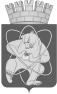 Городской округ«Закрытое административно – территориальное образование  Железногорск Красноярского края»АДМИНИСТРАЦИЯ ЗАТО г. ЖЕЛЕЗНОГОРСКПОСТАНОВЛЕНИЕ     28.04.2022                                                                                                                        № 864г. ЖелезногорскО внесении изменений в постановление Администрации ЗАТО г. Железногорск от 26.05.2020 № 954 «Об утверждении Порядка подготовки проектов муниципальных правовых актов Главы ЗАТО г. Железногорск, проектов муниципальных правовых актов Администрации ЗАТО г. Железногорск»В соответствии с Федеральным законом от 06.10.2003 № 131-ФЗ «Об общих принципах организации местного самоуправления в Российской Федерации», руководствуясь Уставом ЗАТО Железногорск,ПОСТАНОВЛЯЮ:Внести в постановление Администрации ЗАТО г. Железногорск от 26.05.2020 № 954 «Об утверждении Порядка подготовки проектов муниципальных правовых актов Главы ЗАТО г. Железногорск, проектов муниципальных правовых актов Администрации ЗАТО г. Железногорск» следующие изменения:Пункт 6.4 раздела 6 приложения к постановлению дополнить абзацем 2 следующего содержания:«Основной текст документа и все приложения к нему должны быть сведены в один текстовый файл .doc или .docx. Не допускается оформление электронного документа нормативного правового акта в виде папки, содержащей файлы, либо отдельными файлами разных форматов, в том числе формат Excel.».Управлению внутреннего контроля Администрации ЗАТО 
г. Железногорск  (Е.Н. Панченко) довести настоящее постановление до сведения населения через газету «Город и горожане».3. Отделу общественных связей Администрации ЗАТО г. Железногорск  (И.С. Архипова) разместить настоящее постановление на официальном сайте городского округа «Закрытое административно-территориальное образование Железногорск Красноярского края» в информационно-телекоммуникационной сети «Интернет».Контроль над исполнением настоящего постановления оставляю за собой. Настоящее постановление вступает в силу после его официального опубликования.Глава ЗАТО г. Железногорск 	                    		                   	         И.Г. Куксин